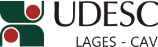 ALTERA OS TERMOS DA PORTARIA 095/2015/CAV.O Diretor Geral do Centro de Ciências Agroveterinárias, no uso de suas atribuições, RESOLVE:1 – Alterar os termos da Portaria 095/2015/CAV, de 27/05/2015, que designou Banca de Avaliação da Tese de Doutorado de JÚLIO CESAR RAMOS, quanto à denominação do Programa de Pós-Graduação, que passará a ser conforme segue abaixo, mantido os demais itens:AVALIAÇÃO DA TESE DE DOUTORADO EM CIÊNCIA DO SOLOProf. João Fert NetoDiretor Geral do CAV/UDESCPORTARIA INTERNA DO CAV Nº 102/2015, de 03/06/2015